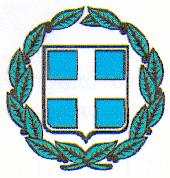 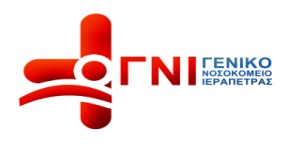 ΑΙΤΗΣΗ έτους 2018Για την κατάρτιση καταλόγων ενδιαφερομένων ανά κατηγορίες έργων / μελετών / παροχής τεχνικών και λοιπών συναφών επιστημονικών υπηρεσιών, σύμφωνα με το άρθρο 118, παρ. 5 του ν,4412/2016                                                                                                   Ημερομηνία …./.…/2018                                                                                                 Ο/Η Αιτών /ούσα                                                                                              Υπογραφή-Σφραγίδα    